Four Seasons Resort Rancho Encantado Santa Fe Appoints Manager of Adventure ProgrammingHiking, exploration biking, cultural tours and more showcase Sante Fe’s storied landscapeSeptember 7, 2017,  Santa Fe, U.S.A.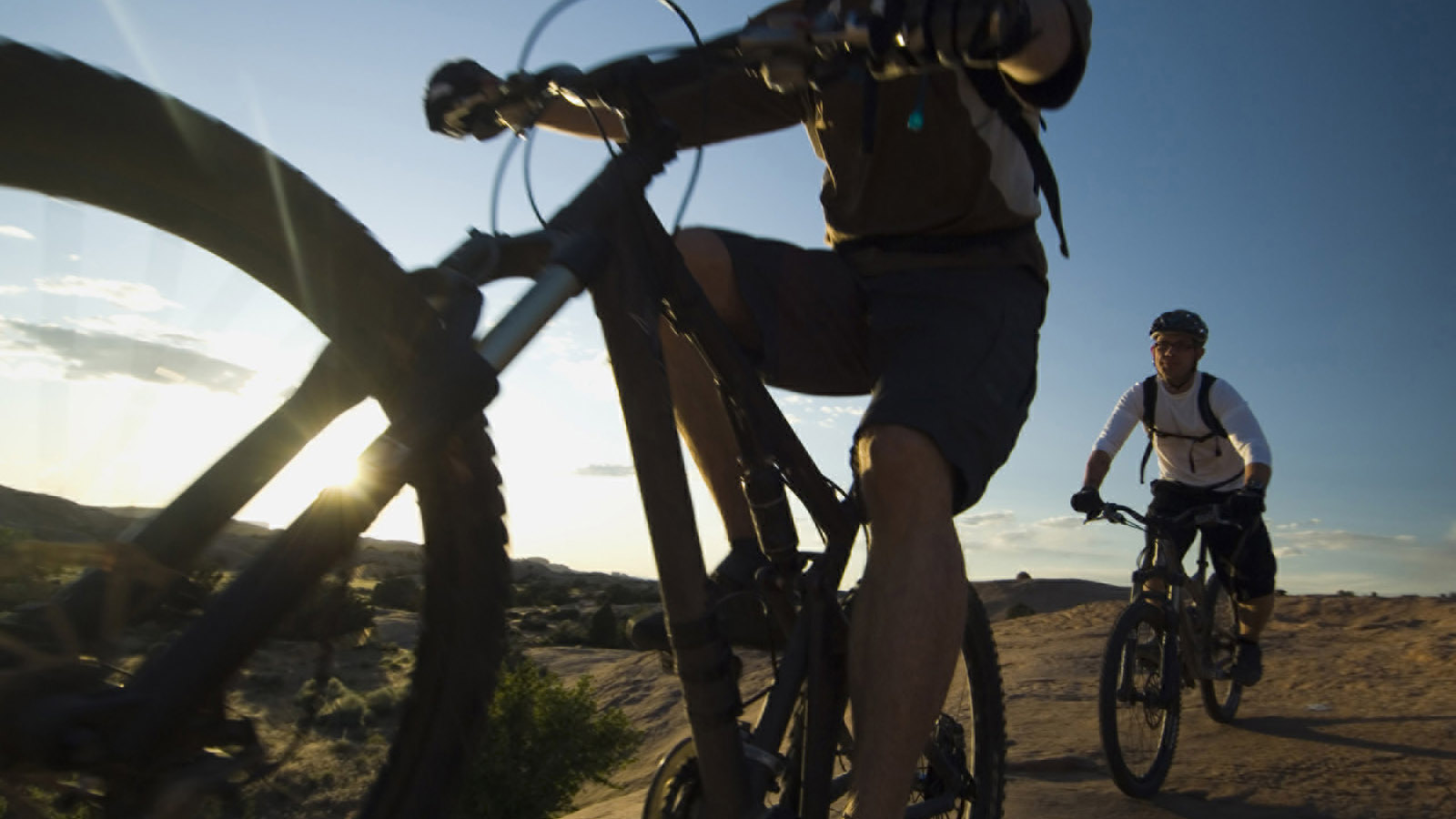 
    
     Four Seasons
     Resort Rancho Encantado, located 10 minutes from downtown Santa Fe and nestled among 57 acres (23 hectares) in the Sangre de Cristo Foothills, appoints Ismar “Izzy” Uzicanin as Manager of Adventure Programming. Izzy is charged with developing customised itineraries offering true-to-the-destination experiences for guests of the 56 guest room, nine-suite resort.The all-season climate and the natural beauty of Santa Fe play host to a variety of adventures from horseback riding and white water rafting to snowshoeing and exploratory day trips to New Mexico wine country or local towns such as Taos, Chimayó or Abiquiu, the former home of Georgia O’Keefe. As a full time resource for guests at the Resort’s Adventure Center, Izzy and his team of eight expert tour guides will introduce adventure seekers to the rich culture, history and magical landscape of northern New Mexico, creating enriching itineraries catered to each individual’s interest and activity level. His team includes an archeologist, art historian, veteran National Park Ranger and a family member of Betty Egan, the Resort’s founder.“Having been blessed with the opportunity to travel extensively around the world, it is New Mexico’s natural raw beauty and diverse culture and history that have completely captured my sense of adventure and inspire me to convey the magic and awe of this place to my guests,” says Izzy. “Our guides are at the very top of their class and strive to deliver second-to-none experiences that one client recently described as ‘taking a multi-sensory private tour of an outdoor museum with its curator’.”Izzy has travelled and adventured in more than 25 countries with his first stint taking others on premier active travel trips with Backroads in Europe leading cycling, hiking and kayaking adventures on the Dalmatian Coast, where he spent his summers as a child. His travels have also taken him to Ethiopia and India as a volunteer with Habitat for Humanity. Before joining the team at 
   
    Four Seasons
    Resort Rancho Encantado, Izzy and his wife Kelsey, also a life-long explorer, travelled around the world for eight months following their wedding including a long-sought adventure to Antarctica.Along with customised itineraries for couples, families or groups, 
   
    Four Seasons
    Resort Rancho Encantado offers the following signature excursions and more:Camino Encantado and Los Caminitos Canyon – Guests can embark on a private, two-hour guided hike along the ridges and arroyos surrounding Rancho Encantado. Grand vistas can be enjoyed while learning regional history and hearing colourful tales of this popular “dude ranch” and the characters who have visited since the early 1900s including John Wayne, Robert Duvall and even the Dalai Lama himself."Ancient to Present" Cultural Tour – This Native American-themed tour of nearby Bandelier National Monument offers historical perspective into the ancient cliff dwellings of the ancestral Pueblo people. A tour of the less-travelled areas of the monument follows ancient foot paths and kiva ladders into 800 year-old “caveates” built along the Frijoles Creek alongside towering cliffs. Guests are given important context for understanding the complicated 400+ year coexistence of Native Americans and the Spanish with a visit to the Poeh Cultural Center and/or some of the nearby reservations.In the Footsteps of Georgia O'Keefe: Abiquiu and Ghost Ranch – The Abiquiu (Valley of Shining Stone) area has inspired artists and adventurers for over a century. Guests can marvel at this unique landscape while hiking, biking or horseback riding on the southern edge of the Colorado Plateau among majestic red rock mesas, the surreal white stone turrets of Plaza Blanca or the elusive Copper Canyon and towering above it all, Georgia O’Keeffe’s beloved Cerro Pedernal.Exploration Biking – Thrilling downhill rides through the Santa Fe National Forest meander along rushing mountain streams, aspen, ponderosa pine and blue spruce with both mellow trails as well as more advanced single track customised to any ability level. Guests are provided with state-of-the-art full suspension “Santa Cruz” mountain bikes for these popular rides available as guided three hour, half-day or full-day excursions into northern New Mexico’s thrilling wilderness.RELATEDPRESS CONTACTS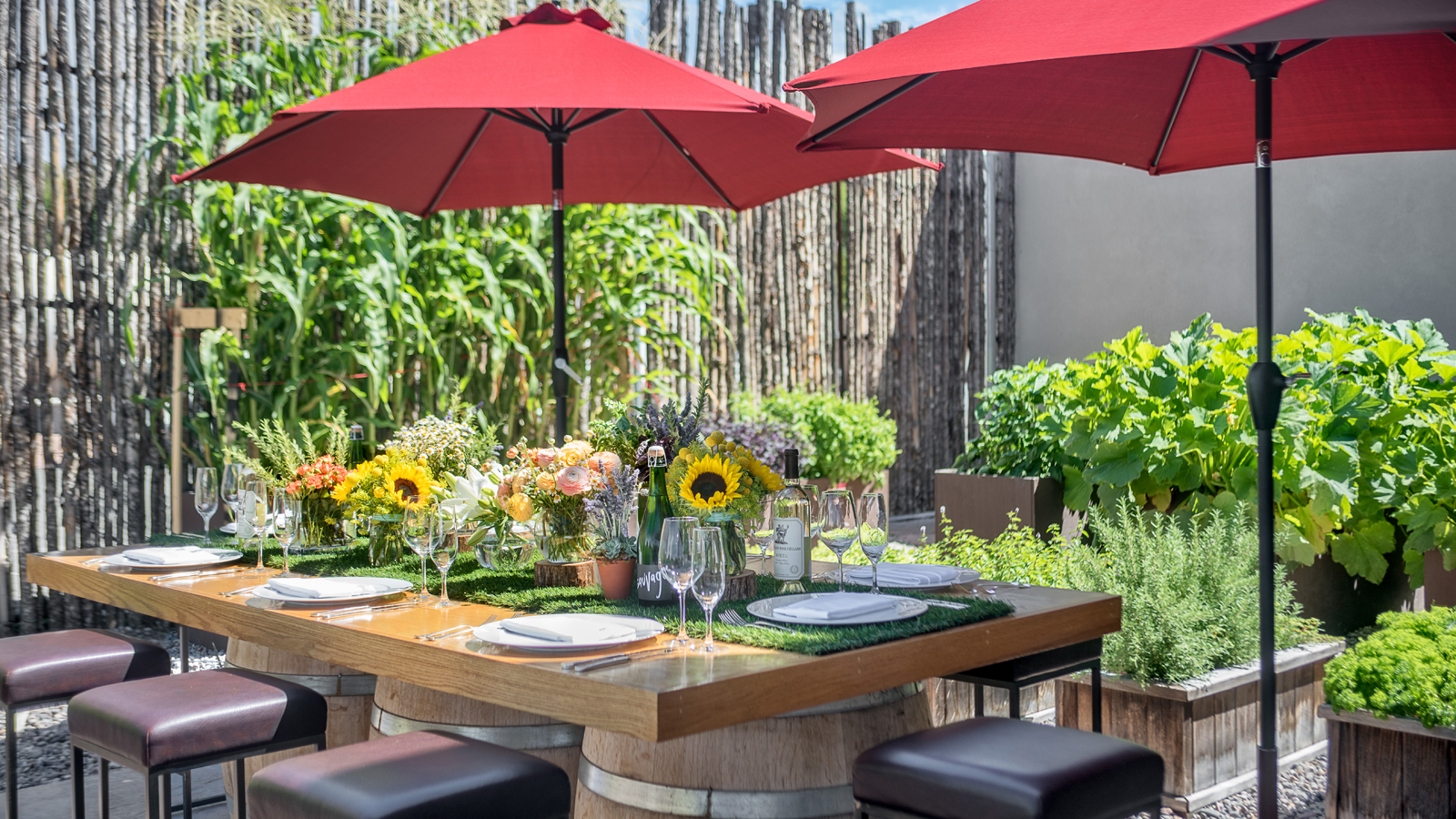 July 11, 2017,  Santa Fe, U.S.A.Enchanted Summer Nights and Weekends at Four Seasons Resort Rancho Encantado Santa Fe http://publish.url/santafe/hotel-news/2017/enchanted-summer-nights-and-weekends.html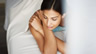 June 15, 2017,  Toronto, CanadaFour Seasons Mountain Collection Resorts Unveil Summer Experiences http://publish.url/news-releases/2017/summer-mountain-experiences.html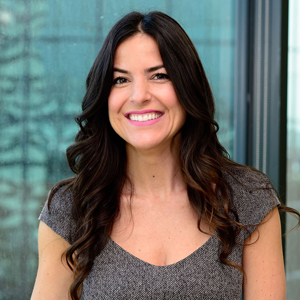 Stephanie SenterMurphy O'Brien PR11444 Olympic Boulevard, Suite 600Los AngelesU.S.A.fsranchoencantado@murphyobrien.com(310) 586-7193